*Doorhalen wat niet van toepassing isVoor gebruik van dit inschrijfformulier wijzen wij u tevens nog, zij het in beknopte vorm, op uw rechten voortkomend uit de Algemene Verordening Gegevensbescherming (AVG), namelijk uw recht Op inzage van alle door ons verwerkte persoonsgegevens van u of uw kind Op rectificatie indien de door ons verwerkte gegevens onjuist of onvolledig zijnOp gegevenswissing, tenzij er een wettelijke verwerkings- op bewaarplicht op rustOp beperking van de verwerking o.a. indien de juistheid van de gegevens door u worden betwist.Voor het beleid dat Fortior voert t.a.v. de privacywetgeving (AVG/GDPR) verwijzen wij naar het Fortior Privacyreglement zoals op de Fortior website gepubliceerd.Datum: Handtekening vader / verzorger               				moeder / verzorgerGegevens LeerlingGegevens LeerlingAchternaam:Voorvoegsel:Voornamen:Roepnamen:Man/Vrouw:Geboortedatum:Adres:Postcode/WoonplaatsTelefoon thuis:                                                     Geheim:  Ja / Nee *Geboorteplaats:                                                     Geboorteland:Nationaliteit 1:                                                     Gezindte:Nationaliteit 2:                                                     Datum in Nederland:Huisartsenpraktijk:                                                     BSN:Welke thuistaal, behalve Nederlands, spreekt u evet. met uw kind?:Welke thuistaal, behalve Nederlands, spreekt u evet. met uw kind?:Medische gegevensMedische gegevensMedicijnen:Allergisch voor:Algemene medische gegevens:Gezinssamenstelling: (namen broers en zussen met geboortedatum)Voorschoolse educatieVoorschoolse educatieNaam peuterspeelzaal/kinderdagverblijf:VVE indicatieJa / NeeZij –instromer van school:                                                               Groep:ZorgtrajectJa / NeeWelk?Bv. Extra gesprekken op psz omtrent ontwikkeling, inzet audiologisch centrum, integrale vroeghulp, medische trajecten, bureau jeugdzorg, BCO, enz.Bv. Extra gesprekken op psz omtrent ontwikkeling, inzet audiologisch centrum, integrale vroeghulp, medische trajecten, bureau jeugdzorg, BCO, enz.Ik heb er wel / geen * bezwaar tegen, dat de school met betrokken instellingen/scholen relevante informatie over de ontwikkeling van mijn kind uitwisselt.Ik heb er wel / geen * bezwaar tegen, dat de school met betrokken instellingen/scholen relevante informatie over de ontwikkeling van mijn kind uitwisselt.Gegevens eerste verzorger: wettelijk / biologische vader / moeder / voogd *Gegevens eerste verzorger: wettelijk / biologische vader / moeder / voogd *Achternaam:Roepnaam:Geboortedatum:Geboorteland:Nationaliteit:Beroep:Alleenstaand – Gehuwd – Samenwonend – Geregistreerd Partnerschap – Gescheiden *Alleenstaand – Gehuwd – Samenwonend – Geregistreerd Partnerschap – Gescheiden *Bent u vluchteling? Zo ja , uit welk land?Mobiele telefoon:                                                               Geheim:  Ja / Nee *Emailadres:Indien ander adres dan leerling!Indien ander adres dan leerling!Adres:Postcode:Woonplaats:Gegevens tweede verzorger: wettelijk / biologische vader / moeder / voogd *Gegevens tweede verzorger: wettelijk / biologische vader / moeder / voogd *Achternaam:Roepnaam:Geboortedatum:Geboorteland:Nationaliteit:Beroep:Alleenstaand – Gehuwd – Samenwonend – Geregistreerd Partnerschap – Gescheiden *Alleenstaand – Gehuwd – Samenwonend – Geregistreerd Partnerschap – Gescheiden *Bent u vluchteling? Zo ja, uit welk land?Mobiele telefoon:                                                       Geheim: Ja / Nee *Emailadres:Indien ander adres dan leerling!Indien ander adres dan leerling!Adres:Postcode:Woonplaats:Extra telefoonnummer met naam:Extra telefoonnummer met naam:Is er sprake van eenoudergezin:Ja / Nee  *De gezinssituatie is als volgt geregeld:Het gezag berust bij beide ouders gezamenlijkAlleen moeder / vader heeft wettelijk gezagAnders, namelijk:

Heeft de rechter een van de ouders het recht van omgang met het kind ontzegd?NeeJa, namelijk de moederJa, namelijk de vaderGraag een kopie van de gerechtelijke beslissing bijvoegen.OndertekeningOndertekeningOndergetekende verklaart dat het betreffende kind niet staat ingeschreven bij een andere schoolJa / Nee *Ondergetekende geeft toestemming om gegevens op te vragen over uw kind bij de peuterspeelzaal, het kinderdagverblijf of eventuele vorige schoolJa / Nee *Ondergetekende verleent de school toestemming om zijn/haar kind t.b.v. ICT-onderwijs een eigen emailadres te geven, gebruik te laten maken van internet (met inachtneming van het Internetprotocol Fortior). Zie fortior website of de schoolwebsite.Ja / Nee *      Ondergetekende verklaart dat de hiervoor vermelde gegevens juist zijn.      Ondergetekende verklaart dat de hiervoor vermelde gegevens juist zijn.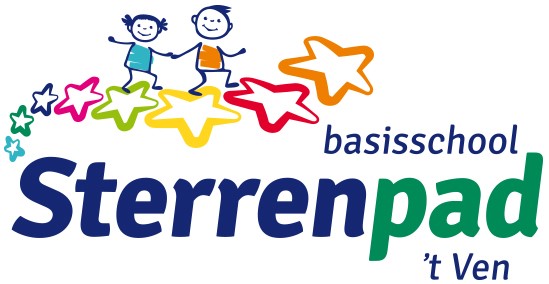 